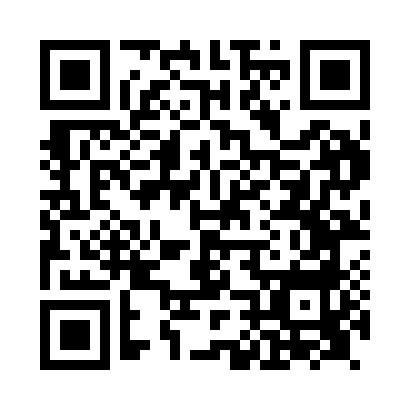 Prayer times for Lilstock, Somerset, UKMon 1 Jul 2024 - Wed 31 Jul 2024High Latitude Method: Angle Based RulePrayer Calculation Method: Islamic Society of North AmericaAsar Calculation Method: HanafiPrayer times provided by https://www.salahtimes.comDateDayFajrSunriseDhuhrAsrMaghribIsha1Mon3:095:021:176:529:3111:242Tue3:105:031:176:529:3111:243Wed3:105:031:176:529:3111:244Thu3:115:041:176:529:3011:245Fri3:115:051:186:529:3011:236Sat3:125:061:186:519:2911:237Sun3:125:071:186:519:2811:238Mon3:135:081:186:519:2811:239Tue3:135:091:186:519:2711:2210Wed3:145:101:186:509:2611:2211Thu3:155:111:186:509:2611:2212Fri3:155:121:196:499:2511:2113Sat3:165:131:196:499:2411:2114Sun3:165:141:196:499:2311:2115Mon3:175:151:196:489:2211:2016Tue3:185:171:196:489:2111:2017Wed3:185:181:196:479:2011:1918Thu3:195:191:196:469:1911:1919Fri3:205:201:196:469:1711:1820Sat3:205:221:196:459:1611:1821Sun3:215:231:196:459:1511:1722Mon3:225:241:196:449:1411:1623Tue3:225:261:196:439:1211:1624Wed3:235:271:196:429:1111:1525Thu3:245:281:196:429:1011:1426Fri3:245:301:196:419:0811:1427Sat3:255:311:196:409:0711:1328Sun3:265:331:196:399:0511:1229Mon3:265:341:196:389:0411:1130Tue3:275:351:196:379:0211:1031Wed3:305:371:196:369:0111:07